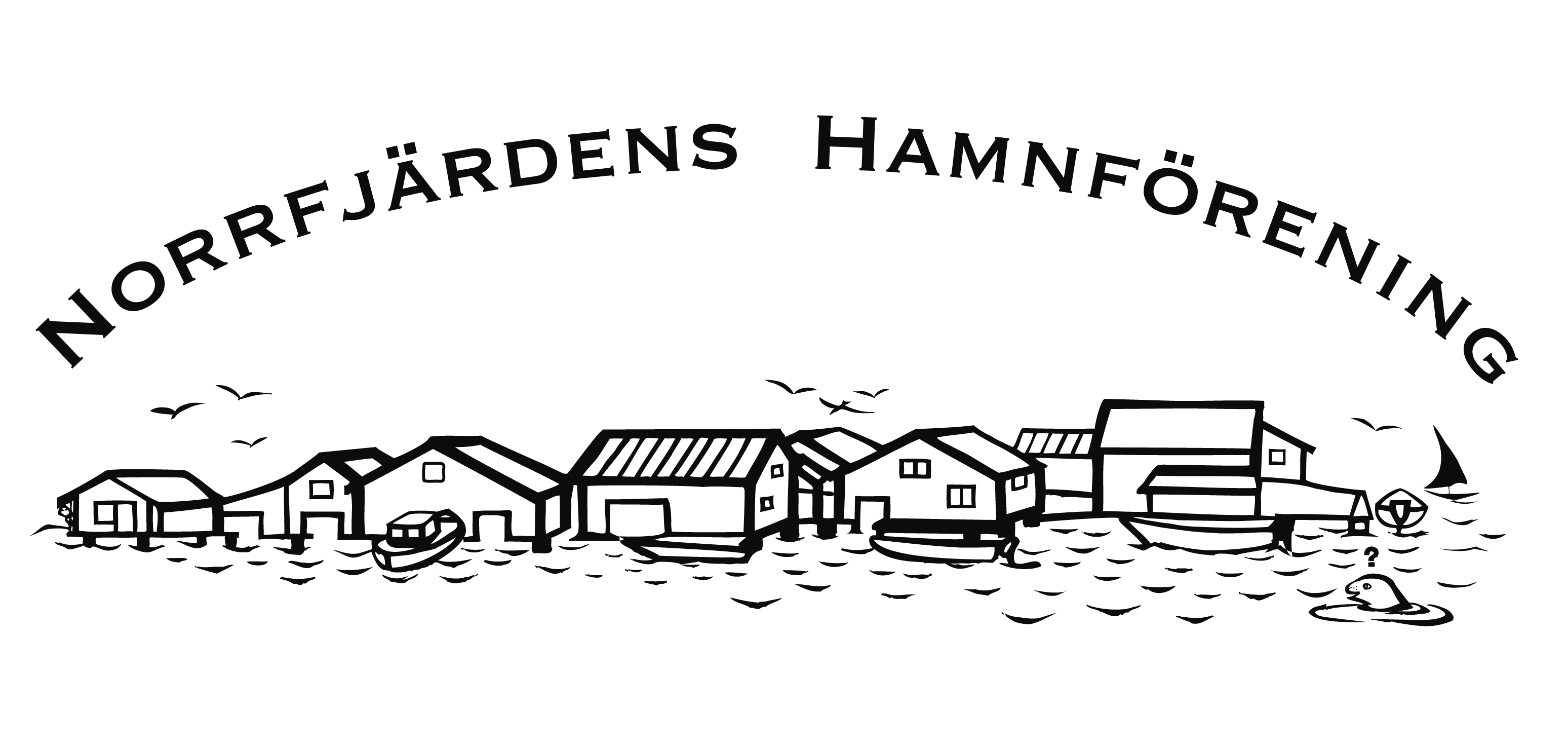 PROTOKOLL fört vid Norrfjärdens Hamnförenings årsmöte lördagen den 14 juni 2014Närvarande: 25 medlemmar (med inkluderande fullmakter)§ 1	Årsmötets öppnandeMötet öppnades av Hamnföreningens ordförande Jörgen Wedin.§ 2	Val av ordförande, sekreterare och justeringsmän för årsmötet	Till ordförande för årsmötet valdes Åke Bertils, till sekreterare Anna Wedin och 	till justeringsmän valdes Lilian Henrikson samt Mats Sjöström.§ 3	Fastställande av röstlängdRöstlängden fastställdes; samtliga närvarande hade betalt medlemsavgift och var därmed berättigade att rösta. § 4	Har kallelsen skett i behörig ordning	Deltagarna biföll att stämman blivit utlyst enligt stadgarna.§ 5	Verksamhetsberättelse Jörgen Wedin föredrog verksamhetsberättelsen för år 2013 som också inbegrep händelser under våren 2014, vilken godkändes av årsmötet. Verksamhetsberättelsen lades till handlingarna (Bilaga 1). § 6	Bokslut 2013; redovisning av extraordinära utgifter Årsredovisningen för år 2013 föredrogs av kassören Camilla Karlsson. Årsmötet fastställde den framlagda resultat- och balansräkningen (Bilaga 2) för verksamhetsåret 2013. § 7	Revisionsberättelse Revisor Anders Engström föredrog revisionsberättelsen. Revisorerna hade ingen att erinra mot de granskade räkenskaperna och föreslog att styrelsen skulle beviljas ansvarsfrihet för verksamhetsåret 2013 (Bilaga 3).§ 8	Ansvarsfrihet för styrelsenMötets ordförande underställde årsmötet frågan om styrelsen skulle beviljas ansvarsfrihet för verksamhetsåret 2013 på grundval av revisorernas förslag vilket Årsmötet beviljade.§ 9	Avgifter för år 2014 och år 2015Föredrogs styrelsens förslag till avgifter för 2014 och 2015. Avgifterna förslogs vara oförändrade förutom, vad gäller tält- och husvagns/husbilsgavgift där styrelsen föreslår en höjning. Efter diskussion fastställde Årsmötet styrelsens förslag.§10	Budget 2014Jörgen Wedin föredrog styrelsens budgetförslag för 2014. Huvudbudskapet var att en stor del av överskottet för 2013 har återinvesterats i verksamheten. De stora kostnadsposterna här är renovering av caféet, ett mindre muddringsarbete i mynningen till kanalen och installation av ytterligare eluttag på campingen. Årsmötet godkände de angivna extraordinära utgifterna samt de i förslaget beräknade kostnadsposterna för ’Oförutsedda utgifter’. Budgetförslaget godkändes av årsmötet. § 11	Val av ordförande för föreningenTill ordförande på 2 år valdes Jörgen Wedin		2 år§ 12	Beslut om förlängning av mandatperioden för sekreteraren	Årsmötet beslutade att förlänga mandatperioden med 1 år för sekreteraren 	(därmed två-årig mandatperiod) för att 	respektera kravet i stadgarna att 	styrelseledamöter skall ha saxade mandatperioder. 	Till sekreterare för 2 år valdes sittande sekreteraren Anna Wedin.   	§ 13	Val av ordinarie styrelseledamot samt 3 suppleanter	Olle Norling					1 år	Till suppleanter valdes	Leif Jägrup					1 år	Sören Olsson 				1 år	Anders Höglund				1 år	Den nya styrelsen har därmed följande utseendeJörgen Wedin, ordförande	 (omval 2 år)	 Anna Wedin, sekreterare	 (omval 2 år)			Camilla Karlsson, kassör 	 			Lennart Adolfsson				Olle Norling		 (omval 1 år)		§ 14	Val av revisorer 	Till revisorer valdes Anders Engström och Ulf Leidstrand.	1 år§ 15	Val av valberedning 	Till valberedning valdes Johnny Rääf och Ingrid Sundberg				1 år§ 16	Firmatecknare	Årsmötet beslutade att Jörgen Wedin, ordförande och Camilla Karlsson, kassör, 	var för sig har tecknings- och förfogande rätt (’Firmatecknare’) för Norrfjärdens 	Hamnförening, organisationsnummer 887 501 5938.§17	Delegerade befogenheter till styrelsenEfter en principdiskussion på beslutade Årsmötet att frågan om delegerade befogenheter skall tas upp i samband med behandling av styrelsens budgetförslag. Om osäkerhet föreligger om en kostnad i budgetförslaget kan Årsmötet medge att styrelsen kan överskrida en budgetpost med ett visst belopp. Om beloppet visar sig väsentligt kommer att överstiga den beslutade ”ramen” måste ett medlemsmöte sammankallas. § 18	Behandling av inkomna motioner	Inga motioner hade inkommit.§ 19	Tillsättande av arbetsgrupp för renovering av kanalbryggan våren 	2015	Beslutade Årsmötet att uppdra åt styrelsen att tillsätta en arbetsgrupp för att se  	på behoven av renovering av både kanalbrygga och kaj samt att inkomma med 	kostnadsförslag till styrelsen. Ett projektförslag skall underställas Årsmötet 2015 	för beslut. § 20	Midsommarfirandet 2014	Jörgen Wedin är tillsammans med Barbro Modén ansvarig för 	midsommarfirandet 2014. Styrelsen uppmanade medlemmarna att hjälpa till 	att klä midsommarstången torsdag den 19 juni kl. 18.00.§ 21	Övriga frågor:Arne Nilsson föreslog att styrelsen skulle titta på möjligheten att öppna en muddringsfond samt att bygga fler sjöbodar inom hamnområdet. En kort diskussion följde där det framfördes att idéerna bör konkretiseras i motioner till Årsmöte, eller medlemsmöte.  § 22	Mötet avslutadesAvslutade mötets ordförande Åke Bertils Årsmötet. Norrfjärden den 14 juni 2014Anna Wedin				Åke BertilsSekreterare				Ordförande för årsmötetLilian Henrikson			Mats SjöströmProtokolljusterare			Protokolljusterare